ČESKÝ JAZYK	 +   MATEMATIKAČTVRTEK  26. 11. 2020 SPOLEČNÁ PRÁCE VE SKUPINÁCH NA MEET – Připravíte si: učebnici ČJ, pracovní sešit ČJ, sešit do ČJsešit M ke kontrole samostatné prácePRACOVNÍ LIST- VYJMENOVANÁ SLOVAČJ: Téma učiva: VYJMENOVANÁ SLOVA PO MČJ – PRACOVNÍ LIST -VYJMENOVANÁ SLOVA M: KONTROLA SAMOSTATNÉ PRÁCE, KTERÁ SE VE STŘEDU PSALA DO SEŠITU MPO VÝUCE NA MEETu následuje SAMOSTATNÁ PRÁCE Z ČJ – kontrolu provedeme zítra PS 26/ CV.10 SPOJ SLOVA A PŘEPIŠ DO SEŠITU ČJ POZOR NA POSUNUTÝ ČAS VLASTIVĚDY – VE ČTVRTEK 11.50-12.32 !!!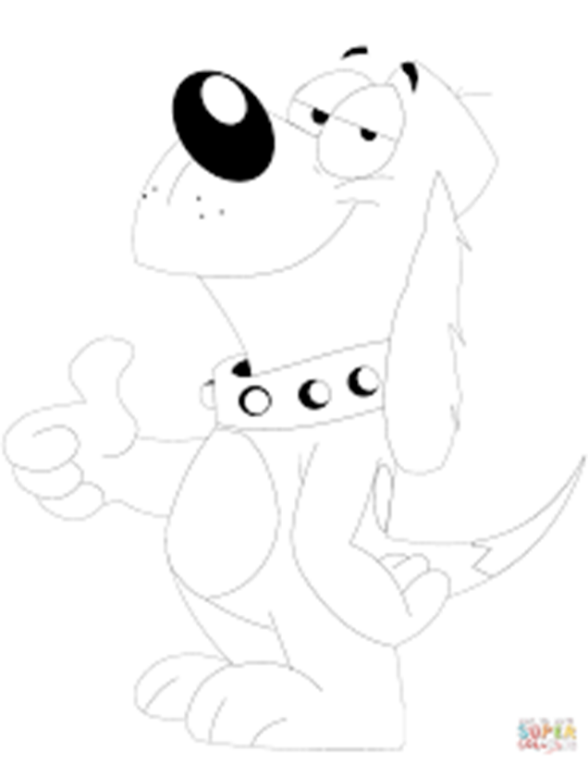 